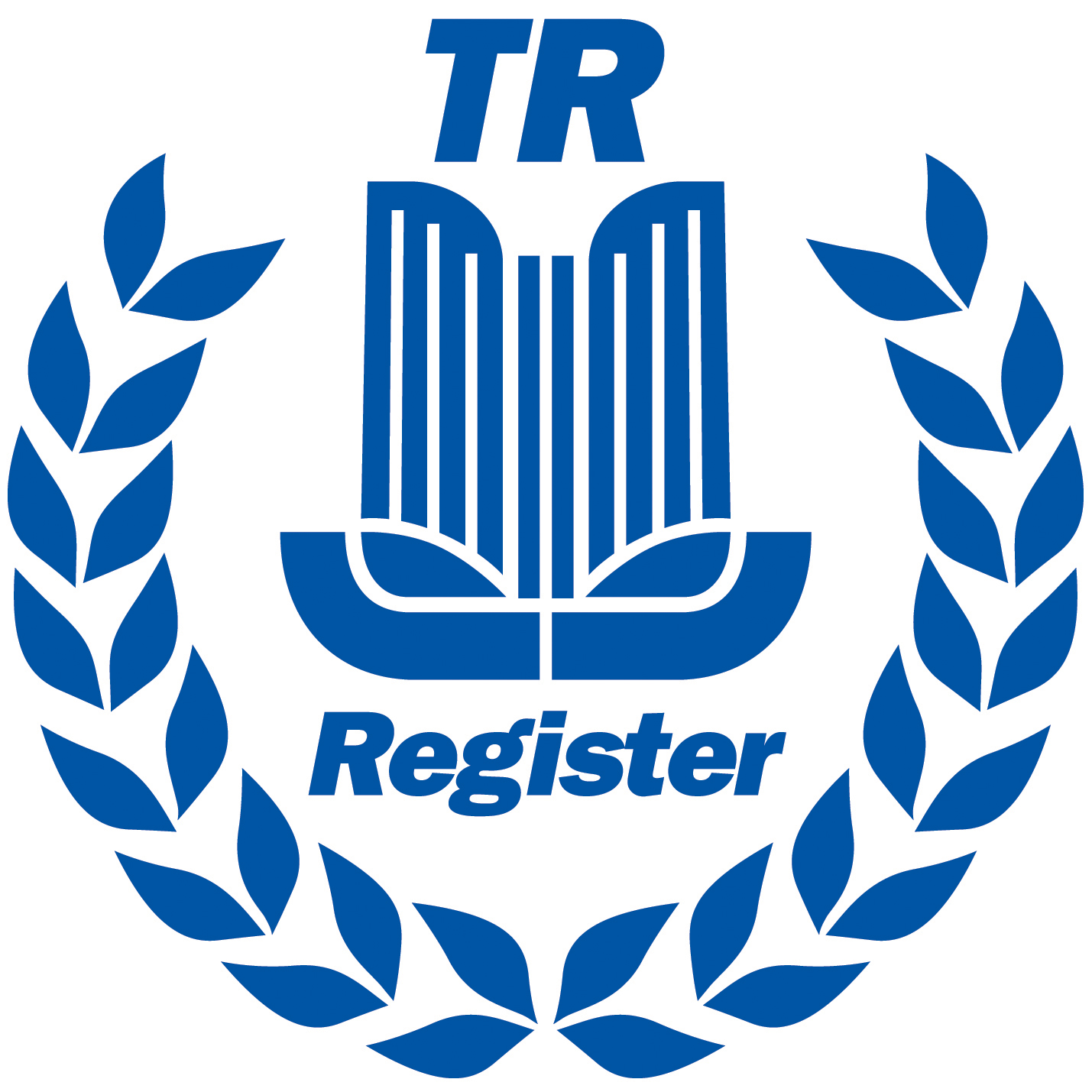    MEMBERSHIP APPLICATIONPLEASE USE BLOCK CAPITALSName of Full Member ______________________________________     Email__________________________________________Address________________________________________________________________________________________________________________________________________________________________                      Postcode________________________Telephone No (home)____________________     (mobile)________________________________  Date of Birth_______________Where did you obtain the club address_________________________________________________________________________?    Name of Family Member ______________________________________ Email__________________________________________Date of Birth_______________Please note:  Full date of birth must be provided                           I hereby apply for membership of the TR Register and agree to pay £ Sterling, £52 for UK and EC members;£57 for other overseas members; £26 youth member (18-29), plus £5 joining fee and £10 each per family member and agree to abide by the Rules of the TR Register. In the event of my becoming a member of the TR Register I acknowledge that if the club is wound up for any reason, I am liable to contribute up to a maximum of £1 for up to one year after my resignation or the winding up of the club.If you wish to pay by Mastercard/Visa/Switch/ Maestro, please tick the box provided and we will contact you upon receipt of application.Alternatively, cheque payments accepted made payable to ‘TR Register’. Amount £ ____________         Signed___________________________________       Date _______________Please sign this form and return it to:TR Register, 1B Hawksworth, Southmead Industrial Park, Didcot, Oxfordshire OX11 7HR.  Tel: 01235-818866 Fax: 01235-818867Email:  membership@tr-register.co.ukPlease refer to our privacy policy:  http://www.tr-register.co.uk/privacy-policyFor Articles of Association, visit:  www.tr-register.co.uk/aofaJOIN ONLINE at www.tr-registershop.co.uk, alternatively click on “Join Here” at www.tr-register.co.uk 